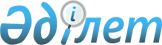 О внесении изменений и дополнений в решение Мойынкумского районного маслихата от 22 декабря 2014 года №31-4 "О районном бюджете на 2015 - 2017 годы"Решение маслихата Мойынкумского района Жамбылской области от 4 июня 2015 года № 35-3. Зарегистрировано Департаментом юстиции Жамбылской области 15 июня 2015 года № 2673      Примечание РЦПИ.  

      В тексте документа сохранена пунктуация и орфография оригинала.

      В соответствии со статьей 109 Бюджетного кодекса Республики Казахстан от 4 декабря 2008 года, статьей 6 Закона Республики Казахстан "О местном государственном управлении и самоуправлении в Республике Казахстан" от 23 января 2001 года и решением Жамбылского областного маслихата от 25 мая 2015 года № 37-2 "О внесении изменений и дополнений в решение Жамбылского областного маслихата от 11 декабря 2014 года №33-3 "Об областном бюджете на 2015-2017 годы" (зарегистрировано в Реестре государственной регистрации нормативных правовых актов № 2652) районный маслихат РЕШИЛ:

      1.  Внести в решение Мойынкумского районного маслихата от 22 декабря 2014 года № 31-4 "О районном бюджете 2015-2017 годы" (зарегистрировано в Реестре государственной регистрации нормативных правовых актов № 2452, опубликовано 6 января 2015 года в газете "Мойынқұм таңы" №3-4) следующие изменения и дополнения:

      в пункте 1:

      в подпункте 1):

      цифры "4 240 400" заменить цифрами "4 241 237";

      цифры "3 174 564" заменить цифрами "3 175 401";

      в подпункте 2):

      цифры "4 292 117" заменить цифрами "4 292 954";

       приложение № 1 к указанному решению изложить в новой редакции согласно приложению 1 к настоящему решению.

       Дополнить данное решение приложением 6 согласно приложению 2 к настоящему решению.

      2.  Настоящее решение вступает в силу со дня государственной регистрации в органах юстиции и вводится в действие с 1 января 2015 года. 

 Бюджет Мойынкумского района на 2015 год Трансферты органам местного самоуправления      тыс тенге


					© 2012. РГП на ПХВ «Институт законодательства и правовой информации Республики Казахстан» Министерства юстиции Республики Казахстан
				
      Председатель сессии

Секретарь 

      районного маслихата

районного маслихата 

       Б.Махамедов

Ш.Исабеков
Приложение к решению
Мойынкумского районного 
маслихата № 35-5 от
4 июня 2015 года Приложение №1
к решению Мойынкумского
районного маслихата № 31-4 от
22 декабря 2014 года Категория

Категория

Категория

Категория

Сумма, тыс. тенге

Класс

Класс

Класс

Сумма, тыс. тенге

Подкласс

Подкласс

Наименование доходов

1

2

3

4

5

1. ДОХОДЫ

4241237

1

Налоговые поступления

1054584

01

Подоходный налог

129987

2

Индивидуальный подоходный налог

129987

03

Социальный налог

102902

1

Социальный налог

102902

04

Hалоги на собственность

803839

1

Налоги на имущество

759943

3

Земельный налог

4052

4

Налог на транспортные средства

39024

5

Единый земельный налог

820

05

Внутренние налоги на товары, работы и услуги

14768

2

Акцизы

4400

3

Поступления за использование природных и других ресурсов

3544

4

Сборы за ведение предпринимательской и профессиональной деятельности

6695

5

Налог на игорный бизнес

129

07

Прочие налоги

130

1

Прочие налоги

130

08

Обязательные платежи, взимаемые за совершение юридически значимых действий и (или) выдачу документов уполномоченными на то государственными органами или должностными лицами

2958

1

Государственная пошлина

2958

2

Hеналоговые поступления

4796

01

Доходы от государственной собственности

199

1

Поступления части чистого дохода государственных предприятий

181

5

Доходы от аренды имущества, находящегося в государственной собственности

18

04

Штрафы, пени, санкции, взыскания, налагаемые государственными учреждениями, финансируемыми из государственного бюджета, а также содержащимися и финансируемыми из бюджета (сметы расходов) Национального Банка Республики Казахстан

97

1

Штрафы, пени, санкции, взыскания, налагаемые государственными учреждениями, финансируемыми из государственного бюджета, а также содержащимися и финансируемыми из бюджета (сметы расходов) Национального Банка Республики Казахстан, за исключением поступлений от организаций нефтяного сектора

97

06

Прочие неналоговые поступления

4500

1

Прочие неналоговые поступления

4500

3

Поступление от продажи основного капитала

6456

01

Продажа государственного имущества, закрепленного за государственными учреждениями

1339

1

Продажа государственного имущества, закрепленного за государственными учреждениями

1339

03

Продажа земли и нематериальных активов

5117

1

Продажа земли

5000

2

Продажа нематериальных активов

117

4

Поступление трансфертов

3175401

02

Трансферты из вышестоящих органов государственного управления

3175401

2

Трансферты из областного бюджета

3175401

Функциональная группа

Функциональная группа

Функциональная группа

Функциональная группа

Сумма, тыс. тенге

Администратор бюджетных программ

Администратор бюджетных программ

Администратор бюджетных программ

Сумма, тыс. тенге

Программа

Программа

Наименование

1

2

3

4

5

2. РАСХОДЫ

4292954

01

Государственные услуги общего характера

373563

112

Аппарат маслихата района (города областного значения)

17337

001

Услуги по обеспечению деятельности маслихата района (города областного значения)

17067

003

Капитальные расходы государственного органа

270

122

Аппарат акима района (города областного значения)

102502

001

Услуги по обеспечению деятельности акима района (города областного начения)

100567

003

Капитальные расходы государственного органа

1935

123

Аппарат акима района в городе, города районного значения, поселка, села, сельского округа

205732

001

Услуги по обеспечению деятельности акима района в городе, города районного значения, поселка, села, сельского округа

204362

022

Капитальные расходы государственного органа

1370

452

Отдел финансов района (города областного значения)

16136

001

Услуги по реализации государственной политики в области исполнения бюджета и управления коммунальной собственностью района (города областного значения)

14598

003

Проведение оценки имущества в целях налогообложения

948

010

Приватизация, управление коммунальным имуществом, постприватизационная деятельность и регулирование споров, связанных с этим

270

018

Капитальные расходы государственного органа

320

453

Отдел экономики и бюджетного планирования района (города областного значения)

14426

001

Услуги по реализации государственной политики в области формирования и развития экономической политики, системы государственного планирования

14276

004

Капитальные расходы государственного органа

150

458

Отдел жилищно-коммунального хозяйства, пассажирского транспорта, автомобильных дорог, строительства и жилищной инспекции района (города областного значения)

10001

001

Услуги по реализации государственной политики на местном уровне в области жилищно-коммунального хозяйства, пассажирского транспорта, автомобильных дорог, строительства и жилищной инспекции

9841

013

Капитальные расходы государственного органа

160

494

Отдел предпринимательства и промышленности района (города областного значения)

7429

001

Услуги по реализации государственной политики на местном уровне в области развития предпринимательства и промышленности

7354

003

Капитальные расходы государственного органа

75

02

Оборона

26002

122

Аппарат акима района (города областного значения)

3040

005

Мероприятия в рамках исполнения всеобщей воинской обязанности

3040

122

Аппарат акима района (города областного значения)

22962

006

Предупреждение и ликвидация чрезвычайных ситуаций масштаба района (города областного значения)

22962

03

Общественный порядок, безопасность, правовая, судебная, уголовно-исполнительная деятельность

1503

458

Отдел жилищно-коммунального хозяйства, пассажирского транспорта и автомобильных дорог района (города областного значения)

1503

021

Обеспечение безопасности дорожного движения в населенных пунктах

1503

04

Образование

2788912

464

Отдел образования района (города областного значения)

450041

009

Обеспечение деятельности организаций дошкольного воспитания и обучения

246725

040

Реализация государственного образовательного заказа в дошкольных организациях образования

203316

464

Отдел образования района (города областного значения)

2131162

003

Общеобразовательное обучение

1938978

006

Дополнительное образование для детей

192184

465

Отдел физической культуры и спорта района (города областного значения)

41576

017

Дополнительное образование для детей и юношества по спорту

41576

464

Отдел образования района (города областного значения)

134428

001

Услуги по реализации государственной политики на местном уровне в области образования

12520

004

Информатизация системы образования в государственных учреждениях образования района (города областного значения)

10000

005

Приобретение и доставка учебников, учебно-методических комплексов для государственных учреждений образования района (города областного значения)

29066

007

Проведение школьных олимпиад, внешкольных мероприятий и конкурсов районного (городского) масштаба

920

012

Капитальные расходы государственного органа

150

015

Ежемесячная выплата денежных средств опекунам (попечителям) на содержание ребенка-сироты (детей-сирот), и ребенка (детей), оставшегося без попечения родителей

11212

022

Выплата единовременных денежных средств казахстанским гражданам, усыновившим (удочерившим) ребенка (детей)-сироту и ребенка (детей), оставшегося без попечения родителей

895

029

Обследование психического здоровья детей и подростков и оказание психолого-медико-педагогической консультативной помощи населению

11587

067

Капитальные расходы подведомственных государственных учреждений и организаций

58078

466

Отдел архитектуры, градостроительства и строительства района (города областного значения)

31705

037

Строительство и реконструкция объектов образования

31705

06

Социальная помощь и социальное обеспечение

145059

451

Отдел занятости и социальных программ района (города областного значения)

96889

002

Программа занятости

27700

004

Оказание социальной помощи на приобретение топлива специалистам здравоохранения, образования, социального обеспечения, культуры, спорта и ветеринарии в сельской местности в соответствии с законодательством Республики Казахстан

6000

005

Государственная адресная социальная помощь

2045

006

Оказание жилищной помощи

25

007

Социальная помощь отдельным категориям нуждающихся граждан по решениям местных представительных органов

5350

010

Материальное обеспечение детей-инвалидов, воспитывающихся и обучающихся на дому

1070

014

Оказание социальной помощи нуждающимся гражданам на дому

6056

016

Государственные пособия на детей до 18 лет

31387

017

Обеспечение нуждающихся инвалидов обязательными гигиеническими средствами и предоставление услуг специалистами жестового языка, индивидуальными помощниками в соответствии с индивидуальной программой реабилитации инвалида

14594

052

Проведение мероприятий, посвященных семидесятилетию Победы в Великой Отечественной войне

2662

451

Отдел занятости и социальных программ района (города областного значения)

47957

001

Услуги по реализации государственной политики на местном уровне в области обеспечения занятости и реализации социальных программ для населения

24622

011

Оплата услуг по зачислению, выплате и доставке пособий и других социальных выплат

400

025

Внедрение обусловленной денежной помощи по проекту "Өрлеу"

22935

458

Отдел жилищно-коммунального хозяйства, пассажирского транспорта и автомобильных дорог района (города областного значения)

213

050

Реализация Плана мероприятий по обеспечению прав и улучшению качества жизни инвалидов

213

07

Жилищно-коммунальное хозяйство

284755

464

Отдел образования района (города областного значения)

5410

026

Ремонт объектов в рамках развития городов и сельских населенных пунктов по Дорожной карте занятости 2020

5410

458

Отдел жилищно-коммунального хозяйства, пассажирского транспорта и автомобильных дорог района (города областного значения)

106647

012

Функционирование системы водоснабжения и водоотведения

106647

466

Отдел архитектуры, градостроительства и строительства района (города областного значения)

107171

058

Развитие системы водоснабжения и водоотведения в сельских населенных пунктах

107171

123

Аппарат акима района в городе, города районного значения, поселка, села, сельского округа

11947

009

Обеспечение санитарии населенных пунктов

2054

011

Благоустройство и озеленение населенных пунктов

9893

458

Отдел жилищно-коммунального хозяйства, пассажирского транспорта и автомобильных дорог района (города областного значения)

53580

015

Освещение улиц в населенных пунктах

11803

018

Благоустройство и озеленение населенных пунктов

41777

08

Культура, спорт, туризм и информационное пространство

176412

455

Отдел культуры и развития языков района (города областного значения)

67571

003

Поддержка культурно-досуговой работы

67571

465

Отдел физической культуры и спорта района (города областного значения)

13477

001

Услуги по реализации государственной политики на местном уровне в сфере физической культуры и спорта

6914

004

Капитальные расходы государственного органа

185

005

Развитие массового спорта и национальных видов спорта

1500

006

Проведение спортивных соревнований на районном (города областного значения) уровне

780

007

Подготовка и участие членов сборных команд района (города областного значения) по различным видам спорта на областных спортивных соревнованиях

2878

032

Капитальные расходы подведомственных государственных учреждений и организаций

1220

455

Отдел культуры и развития языков района (города областного значения)

32006

006

Функционирование районных (городских) библиотек

32006

456

Отдел внутренней политики района (города областного значения)

20730

002

Услуги по проведению государственной информационной политики через газеты и журналы

20730

455

Отдел культуры и развития языков района (города областного значения)

15237

001

Услуги по реализации государственной политики на местном уровне в области развития языков и культуры

9635

010

Капитальные расходы государственного органа

435

032

Капитальные расходы подведомственных государственных учреждений и организаций

5167

456

Отдел внутренней политики района (города областного значения)

27391

001

Услуги по реализации государственной политики на местном уровне в области информации, укрепления государственности и формирования социального оптимизма граждан

10813

003

Реализация мероприятий в сфере молодежной политики

16282

006

Капитальные расходы государственного органа

146

032

Капитальные расходы подведомственных государственных учреждений и организаций

150

10

Сельское, водное, лесное, рыбное хозяйство, особо охраняемые природные территории, охрана окружающей среды и животного мира, земельные отношения

165999

462

Отдел сельского хозяйства района (города областного значения)

31776

001

Услуги по реализации государственной политики на местном уровне в сфере сельского хозяйства

11713

006

Капитальные расходы государственного органа

450

099

Реализация мер по оказанию социальной поддержки специалистов

19613

473

Отдел ветеринарии района (города областного значения)

40859

001

Услуги по реализации государственной политики на местном уровне в сфере ветеринарии

21744

003

Капитальные расходы государственного органа

150

005

Обеспечение функционирования скотомогильников (биотермических ям)

1500

006

Организация санитарного убоя больных животных

3750

007

Организация отлова и уничтожения бродячих собак и кошек

900

008

Возмещение владельцам стоимости изымаемых и уничтожаемых больных животных, продуктов и сырья животного происхождения

3920

009

Проведение ветеринарных мероприятий по энзоотическим болезням животных

2700

010

Проведение мероприятий по идентификации сельскохозяйственных животных

6195

463

Отдел земельных отношений района (города областного значения)

18364

001

Услуги по реализации государственной политики в области регулирования земельных отношений на территории района (города областного значения)

18214

007

Капитальные расходы государственного органа

150

473

Отдел ветеринарии района (города областного значения)

75000

011

Проведение противоэпизоотических мероприятий

75000

11

Промышленность, архитектурная, градостроительная и строительная Деятельность

39350

466

Отдел архитектуры, градостроительства и строительства района (города областного значения)

39350

001

Услуги по реализации государственной политики в области строительства, улучшения архитектурного облика городов, районов и населенных пунктов области и обеспечению рационального и эффективного градостроительного освоения территории района (города областного значения)

11117

013

Разработка схем градостроительного развития территории района, генеральных планов городов районного (областного) значения, поселков и иных сельских населенных пунктов

27743

015

Капитальные расходы государственного органа

490

12

Транспорт и коммуникации

231087

458

Отдел жилищно-коммунального хозяйства, пассажирского транспорта и автомобильных дорог района (города областного значения)

231087

023

Обеспечение функционирования автомобильных дорог

231087

13

Прочие

42330

123

Аппарат акима района в городе, города районного значения, поселка, села, сельского округа

25830

040

Реализацию мер по содействию экономическому развитию регионов в рамках Программы "Развитие регионов"

25830

452

Отдел финансов района (города областного значения)

16500

012

Резерв местного исполнительного органа района (города областного значения)

16500

15

Трансферты

17982

452

Отдел финансов района (города областного значения)

17982

006

Возврат неиспользованных (недоиспользованных) целевых трансфертов

1375

051

Трансферты органам местного самоуправления

16607

3. Чистое бюджетное кредитование

44694

Бюджетные кредиты

59460

10

Сельское, водное, лесное, рыбное хозяйство, особо охраняемые природные территории, охрана окружающей среды и животного мира, земельные отношения

59460

462

Отдел сельского хозяйства района (города областного значения)

59460

008

Бюджетные кредиты для реализации мер социальной поддержки специалистов

59460

5

Погашение бюджетных кредитов

14766

01

Погашение бюджетных кредитов

14766

1

Погашение бюджетных кредитов, выданных из государственного бюджета

14766

5. Дефицит (профицит) бюджета

-96411

6. Финансирование дефицита (использование профицита) бюджета

96411

7

Поступление займов

59460

01

Внутренние государственные займы

59460

2

Договоры займа

59460

16

Погашение займов

14766

452

Отдел финансов района (города областного значения)

14766

008

Погашение долга местного исполнительного органа перед вышестоящим бюджетом

14766

8

Используемые остатки бюджетных средств

51717

01

Остатки бюджетных средств

51717

1

Свободные остатки бюджетных средств

51717

Приложение № 2 к решению
Мойынкумского районного
 маслихата № 35-5 от
4 июня 2015 года Приложение № 6
к решению Мойынкумского 
районного маслихата № 31-4
от 22 декабря 2014 года № р/с

Аппарат акима района в городе, города районного значения, поселка, села, сельского округа

051 "Трансферты органам местного самоуправления"

1

Коммунальное государственное учреждение "Аппарат акима Уланбельского сельского округа"

542

2

Коммунальное государственное учреждение "Аппарат акима Карабугетского сельского округа"

716

3

Коммунальное государственное учреждение "Аппарат акима Кылышбайского сельского округа"

740

4

Коммунальное государственное учреждение "Аппарат акима Мойынкумского сельского округа"

3749

5

Коммунальное государственное учреждение "Аппарат акима Жамбылского сельского округа"

949

6

Коммунальное государственное учреждение "Аппарат акима Кызылталского сельского округа"

697

7

Коммунальное государственное учреждение "Аппарат акима Берликского сельского округа"

1151

8

Коммунальное государственное учреждение "Аппарат акима Кенесского сельского округа"

927

9

Коммунальное государственное учреждение "Аппарат акима Биназарского сельского округа"

863

10

Коммунальное государственное учреждение "Аппарат акима Хантауского сельского округа"

807

11

Коммунальное государственное учреждение "Аппарат акима Мирненского сельского округа"

964

12

Коммунальное государственное учреждение "Аппарат акима Аксуекского сельского округа"

1060

13

Коммунальное государственное учреждение "Аппарат акима Шыганакского сельского округа"

1230

14

Коммунальное государственное учреждение "Аппарат акима Мынаралского сельского округа"

1007

15

Коммунальное государственное учреждение "Аппарат акима Акбакайского сельского округа"

803

16

Коммунальное государственное учреждение "Аппарат акима Кызылотауского сельского округа"

402

ИТОГО:

16607

